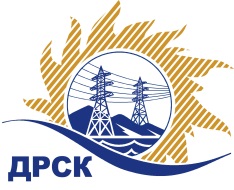 Акционерное Общество«Дальневосточная распределительная сетевая  компания»Протокол заседания Закупочной комиссии по вскрытию поступивших конвертовг. БлаговещенскСпособ и предмет закупки: открытый запрос цен: «Колбасные изделия» (закупка № 290)ПРИСУТСТВОВАЛИ: Два члена постоянно действующей Закупочной комиссии АО «ДРСК» 2 уровня  ОТМЕТИЛИ:В адрес Организатора закупки поступило 2 (два) конверта, обозначенных как «Заявка на участие в закупке» в запечатанном конверте.Вскрытие конвертов было осуществлено секретарем Закупочной комиссии в присутствии двух членов Закупочной комиссии.Дата и время начала процедуры вскрытия конвертов с заявками участников 10:00 (время местное) 18.04.2016.Место проведения процедуры вскрытия конвертов с заявками участников: АО «ДРСК» г. Благовещенск, ул. Шевченко 28, каб. 210.В конвертах обнаружены предложения следующих участников запроса цен:РЕШИЛИ:Утвердить протокол заседания закупочной комиссии по вскрытию конвертов, поступивших на открытый запрос цен.Ответственный секретарь Закупочной комиссии 2 уровня АО «ДРСК»	Т.В. Челышеваисп.: Игнатова Т.А.(4162) 397-307№ 445/ПрУ -В18.04.2016№Наименование участника и его адресПредмет заявки на участие в запросе цен1ОАО "МЯСОКОМБИНАТ" 675000, Амурская обл., г. Благовещенск, ул. Театральная, д. 430Общая стоимость 683 636,36 руб.  без учета НДС, в том числе суммарная стоимость единицы каждой позиции закупаемой продукции 4 000,08 руб. без НДС (4 435,00 руб. с НДС)1.ИП Юрков Б.Г. 675000, Россия, Амурская обл., 2-ой км Новотроицкого шоссеОбщая стоимость 683 636,36 руб.  без учета НДС, в том числе суммарная стоимость единицы каждой позиции закупаемой продукции 4 400,00 руб. без НДС (4 878,40 руб. с НДС)